УКРАЇНАСКВИРСЬКА МІСЬКА РАДАКиївської областіПРОТОКОЛ № 9Дев’ятої сесії Сквирської міської ради VІІ скликанняРозпочато засідання о 12-00 годиніЗакінчено засідання о 13-30 годині02 червня 2016 рокум. СквираВсього депутатів  -  26Присутніх              -  17ЗАПРОШЕНІ:Сергієнко Л. В. – заступник Сквирського міського голови з економічних питань;Тернова М. В. – начальник відділу бухгалтерського обліку та кадрової роботи – головний бухгалтер Сквирської міської ради.Слободенюк Л. А. – начальник відділу ДАБК.ПРИСУТНІ:Грищенко О. Г. – заступник голови районної ради.Міщенко В. П. – головний редактор газети «Провінція-Post»;Гудзенко В. М. – представник газети «Вісник Сквирщини»;Представники громадської організації «Народна рада»;Підприємці міста СквириГромадяни міста СквириМісце проведення: м. Сквира, вул. Богачевського, 28,зал засідань Сквирської районної радиСкочко В.А. – міський голова: Шановні депутати, присутні та запрошені! На дев’яту сесію Сквирської міської ради VІІ скликання із 26 депутатів прибуло 17. У роботі сесії беруть участь: Тернова Марина Валентинівна – головний бухгалтер Сквирської міської ради, Слободенюк Л. А. – начальник відділу ДАБК. Міщенко Володимир Петрович – головний редактор газети «Провінція-Post», Гудзенко В. М. – представник газети «Вісник Сквирщини», представники громадської організації «Народна рада»; підприємці міста Сквири, громадяни міста Сквири. Вношу пропозицію, роботу дев’ятої сесії Сквирської міської ради VІІ скликання розпочати. Хто за, поіменним голосуванням? Є ті, хто проти ? Утримався ?ГОЛОСУВАЛИ: "за" – 18"проти" – 0"утрималися" – 0ВИРІШИЛИ: Роботу дев’ятої сесії Сквирської міської ради розпочати.Звучить Гімн.Скочко В. А.: Прошу вшанувати хвилиною мовчання пам'ять загинувши при пожарі в с. Літочки Броварського району.Хвилина мовчання.Скочко В.А.: Робота сесії проводиться згідно затвердженого Регламенту Сквирської міської ради VII скликання.для доповідей – до 40 хв.для співдоповідей – до 10 хв.для виступів у обговоренні, для виступів з процедурних питань, заяв, внесення запитів, резолюцій – до 5 хв.для виступів у різному – до 5 хв.для заключного слова – до 10 хв.Хочу також наголосити на дисципліні та етиці пленарного засідання. Безпосередньо по порядку денному, у вас вони на руках, чи є якісь пропозиції?Немає. Хто за порядок денний прошу голосувати:ГОЛОСУВАЛИ: "за" - 18"проти" – 0"утрималися" – 0ВИРІШИЛИ: Рішення прийнято. (Бюлетень результатів поіменного голосування депутатів Сквирської міської ради VII скликання 9-ї сесії, від 02 червня 2016 року за рішення: «Про затвердження порядку денного» додається).Скочко В. А.: Пропонується внести на розгляд дев’ятої сесії Сквирської міської ради VІІ скликання таку повістку денну:1/163.	Про затвердження звіту про виконання бюджету міста Сквира за I квартал 2016 року2/164.	Про внесення змін до рішення сесії міської ради №47-3-VІI від 25 грудня 2015 року «Про затвердження бюджету міста Сквира на 2016 рік» з наступними змінами та доповненнямиДОПОВІДАЄ: Сергієнко Л.В. – заступник міського голови з економічних питань3/165.	Про надання дозволу на розробку проекту землеустрою щодо відведення у спільну сумісну (часткову) власність земельних ділянок громадянам4/166.	Про надання дозволу на розробку проекту землеустрою щодо відведення у власність земельних ділянок громадянам5/167.	Про надання дозволу на розробку проекту землеустрою щодо відведення в оренду земельних ділянок громадянам м. Сквира6/168.	Про дозвіл на розробку проекту землеустрою щодо відведення в оренду земельної ділянки несільськогосподарського призначення ТОВ "Грона – Партнер" по вул. Київська, 27 б, у м.Сквира7/169.	Про внесення змін до п. 4 рішення сесії міської ради №112-7-VІІ від 31.03.2016 року8/170.	Про надання в оренду земельної ділянки  несільськогосподарського призначення ФОП Шкуринській Валентині Адолівні по вул. Кібенка, 49 в м.Сквира9/171.	Про надання в оренду земельної ділянки несільськогосподарського призначення ФОП Шкуринській Валентині Адолівні по вул. 40 років Жовтня, 49 (нова назва вул.Успенська, 49) в м.Сквира10/172.	Про надання в оренду земельної ділянки несільськогосподарського призначення ФОП Станкевич Наталії Миколаївні по вул. К.Маркса, біля №36 в м.Сквира11/173.	Про розроблення детального плану території для розміщення гаража площею 0,01 га по вул. Новоселицька біля №21 А в м.Сквира 12/174.	Про погодження ТОВ «Обрій»надання в оренду невитребуваних земельних часток (паїв) в межах Сквирської міської радиДОПОВІДАЄ: Григоренко М.Л. – спеціаліст І категорії відділу з питань підприємництва, землекористування і містобудування Сквирської міської ради13/175.	Про внесення змін та доповнень до положення про відділ державного архітектурно – будівельного контролю Сквирської міської радиДОПОВІДАЄ: Слободенюк Л.А. - начальник відділу державного архітектурно-будівельного контролю Сквирської міської ради№163СЛУХАЛИ: Про затвердження звіту про виконання бюджету міста Сквира за I квартал 2016 рокуСкочко В. А.: Людмила Вікторівна, будь-ласка до мікрофону.Доповідає Сергієнко Людмила Вікторівна.Скочко В. А.: Чи є запитання?Добровольський В. О.: У видатках зверніть увагу: там декілька механічних помилок. Назвіть, будь-ласка, п’ять основних підприємств, які сплачують найбільше податків?Сергієнко Л. В.: Найбільші надходження у нас – це акциз, єдиний податок і податок на землю. Я не готова виділити, хто конкретно найбільше сплачує найбільше, знаю, що по єдиному податку найбільше надходжень від с/г підприємств: «Обрій», «Росава-Агро» та інші.Добровольський В. О.: Прохання на наступний раз підготувати дану інформацію.Скочко В. А.: Взято до уваги. Пропоную перейти до голосування:ГОЛОСУВАЛИ: "за" – 17"проти" – 0"утрималися" – 0«не голосував» - 1ВИРІШИЛИ: (рішення 163-9-VІІ та Бюлетень результатів поіменного голосування депутатів Сквирської міської ради VII скликання 9-ї сесії, від 02 червня 2016 року за рішення «Про затвердження звіту про виконання бюджету міста Сквира за I квартал 2016 року» додаються).№164СЛУХАЛИ: Про внесення змін до рішення сесії міської ради №47-3-VІI від 25 грудня 2015 року «Про затвердження бюджету міста Сквира на 2016 рік» з наступними змінами та доповненнями Добровольський В. О.: Бюджетна комісія рекомендує погодити.Скочко В. А.: Прошу голосувати:ГОЛОСУВАЛИ: "за" – 17"проти" – 0"утрималися" – 0«не голосував» - 1ВИРІШИЛИ: (рішення 164-9-VІІ та Бюлетень результатів поіменного голосування депутатів Сквирської міської ради VII скликання 9-ї сесії, від 02 червня 2016 року за рішення «Про внесення змін до рішення сесії міської ради №47-3-VІI від 25 грудня 2015 року «Про затвердження бюджету міста Сквира на 2016 рік» з наступними змінами та доповненнями» додаються).№165СЛУХАЛИ: Про надання дозволу на розробку проекту землеустрою щодо відведення у спільну сумісну (часткову) власність земельних ділянок громадянамСкочко В. А.: Хто буде доповідати від земельної комісії?Сопіженко Н. П.: Земельна комісія все погодила, окрім шостого питання.Скочко В. А.: Прошу голосувати:ГОЛОСУВАЛИ: "за" – 17"проти" – 0"утрималися" – 0«не голосував» - 1ВИРІШИЛИ: (рішення 165-9-VІІ та Бюлетень результатів поіменного голосування депутатів Сквирської міської ради VII скликання 9-ї сесії, від 02 червня 2016 року за рішення «Про надання дозволу на розробку проекту землеустрою щодо відведення у спільну сумісну (часткову) власність земельних ділянок громадянам» додаються).№166СЛУХАЛИ: Про надання дозволу на розробку проекту землеустрою щодо відведення у власність земельних ділянок громадянамСопіженко Н. П.: Земельна комісія рекомендує погодити.Скочко В. А.: Прошу голосувати:ГОЛОСУВАЛИ: "за" – 17"проти" – 0"утрималися" – 0«не голосував» - 1ВИРІШИЛИ: (рішення 166-9-VІІ та Бюлетень результатів поіменного голосування депутатів Сквирської міської ради VII скликання 9-ї сесії, від 02 червня 2016 року за рішення «Про надання дозволу на розробку проекту землеустрою щодо відведення у власність земельних ділянок громадянам» додаються).№167СЛУХАЛИ: Про надання дозволу на розробку проекту землеустрою щодо відведення в оренду земельних ділянок громадянам м. Сквира Сопіженко Н. П.: Земельна комісія рекомендує погодити.Скочко В. А.: Прошу голосувати:ГОЛОСУВАЛИ: "за" – 17"проти" – 0"утрималися" – 0«не голосував» - 1ВИРІШИЛИ: (рішення 167-9-VІІ та Бюлетень результатів поіменного голосування депутатів Сквирської міської ради VII скликання 9-ї сесії, від 02 червня 2016 року за рішення «Про надання дозволу на розробку проекту землеустрою щодо відведення в оренду земельних ділянок громадянам м. Сквира» додаються).№168СЛУХАЛИ: Про дозвіл на розробку проекту землеустрою щодо відведення в оренду земельної ділянки несільськогосподарського призначення ТОВ "Грона – Партнер" по вул. Київська, 27 б, у м. СквираСопіженко Н. П.: Земельна комісія рекомендує відхилити для подальшого вивчення.Корнелюк П. М.: Пропоную зняти з розгляду дане питання.Скочко В. А.: Хто за те, щоб зняти питання №6 з порядку денного для подальшого вивчення:ГОЛОСУВАЛИ: "за" – 17"проти" – 0"утрималися" – 0«не голосував» - 1ВИРІШИЛИ: (рішення 168-9-VІІ та Бюлетень результатів поіменного голосування депутатів Сквирської міської ради VII скликання 9-ї сесії, від 02 червня 2016 року за рішення «Зняти питання №6 з порядку денного» додаються).№169СЛУХАЛИ: Про внесення змін до п. 4 рішення сесії міської ради №112-7-VІІ від 31.03.2016 рокуІванченко Г. І.: Я ще розумію, що змінюємо в меншу сторону, а тут в більшу, за рахунок чого, щоб не було проблем?Сопіженко Н. П.: З сусідами погоджено, людина розчистила територію, заперечень немає.Скочко В. А.: Прошу голосувати:ГОЛОСУВАЛИ: "за" – 18"проти" – 0"утрималися" – 0ВИРІШИЛИ: (рішення 169-9-VІІ та Бюлетень результатів поіменного голосування депутатів Сквирської міської ради VII скликання 9-ї сесії, від 02 червня 2016 року за рішення «Про внесення змін до п. 4 рішення сесії міської ради №112-7-VІІ від 31.03.2016 року» додаються).№170СЛУХАЛИ: Про надання в оренду земельної ділянки  несільськогосподарського призначення ФОП Шкуринській Валентині Адолівні по вул. Кібенка, 49 в м.СквираСкочко В. А.:Не вказуйте суму, буде індексація, просто лишаємо 12% для всіх.Сопіженко Н. П.: Земельна комісія рекомендує погодити.Скочко В. А.: Прошу голосувати:ГОЛОСУВАЛИ: "за" – 18"проти" – 0"утрималися" – 0ВИРІШИЛИ: (рішення 170-9-VІІ та Бюлетень результатів поіменного голосування депутатів Сквирської міської ради VII скликання 9-ї сесії, від 02 червня 2016 року за рішення «Про надання в оренду земельної ділянки  несільськогосподарського призначення ФОП Шкуринській Валентині Адолівні по вул. Кібенка, 49 в м.Сквира» додаються).№171СЛУХАЛИ: Про надання в оренду земельної ділянки несільськогосподарського призначення ФОП Шкуринській Валентині Адолівні по вул. 40 років Жовтня, 49 (нова назва вул.Успенська, 49) в м.СквираСкочко В. А.: Така ж сама ситуація, як в попередньому питанні.Сопіженко Н. П.: Земельна комісія рекомендує погодити.Скочко В. А.: Прошу голосувати:ГОЛОСУВАЛИ: "за" – 18"проти" – 0"утрималися" – 0ВИРІШИЛИ: (рішення 171-9-VІІ та Бюлетень результатів поіменного голосування депутатів Сквирської міської ради VII скликання 9-ї сесії, від 02 червня 2016 року за рішення «Про надання в оренду земельної ділянки несільськогосподарського призначення ФОП Шкуринській Валентині Адолівні по вул. 40 років Жовтня, 49 (нова назва вул.Успенська, 49) в м.Сквира» додаються).№172СЛУХАЛИ: Про надання в оренду земельної ділянки несільськогосподарського призначення ФОП Станкевич Наталії Миколаївні по вул. К.Маркса, біля №36 в м.СквираСкочко В. А.: Аналогічно, суму не вказуємо.Сопіженко Н. П.: Земельна комісія рекомендує погодити.Скочко В. А.: Прошу голосувати:ГОЛОСУВАЛИ: "за" – 18"проти" – 0"утрималися" – 0ВИРІШИЛИ: (рішення 172-9-VІІ та Бюлетень результатів поіменного голосування депутатів Сквирської міської ради VII скликання 9-ї сесії, від 02 червня 2016 року за рішення «Про надання в оренду земельної ділянки несільськогосподарського призначення ФОП Станкевич Наталії Миколаївні по вул. К.Маркса, біля №36 в м.Сквира» додаються).№173СЛУХАЛИ: Про розроблення детального плану території для розміщення гаража площею 0,01 га по вул. Новоселицька біля №21 А в м.Сквира Скочко В. А.: Чи є висновок від сектора містобудування?Сопіженко Н. П.: Немає.Добровольський В. О.: Аналогічна ситуація у нас була декілька сесій назад. Пропоную зняти з розгляду дане питання і рекомендувати Бондаренку М. М. звернутися у відділ архітектури. Ще прохання зазначати у проекті рішення, що це учасник АТО.Скочко В. А.: Хто за те, щоб зняти питання №11 з порядку денного і рекомендувати Бондаренко М. М. звернутися у сектор містобудування та архітектури Сквирської районної державної адміністрації:ГОЛОСУВАЛИ: "за" – 18"проти" – 0"утрималися" – 0ВИРІШИЛИ: (рішення 173-9-VІІ та Бюлетень результатів поіменного голосування депутатів Сквирської міської ради VII скликання 9-ї сесії, від 02 червня 2016 року за рішення «Зняти питання №11 з порядку денного і рекомендувати Бондаренку М. М. звернутися у сектор містобудування та архітектури Сквирської районної державної адміністрації» додаються).№174СЛУХАЛИ: Про погодження ТОВ «Обрій» надання в оренду невитребуваних земельних часток (паїв) в межах Сквирської міської радиСкочко В. А.: Земельна комісія?Сопіженко Н. П.: рекомендуємо погодити.Скочко В. А.: Прошу голосувати:ГОЛОСУВАЛИ: "за" – 11"проти" – 0"утрималися" – 7ВИРІШИЛИ: (рішення 174-9-VІІ та Бюлетень результатів поіменного голосування депутатів Сквирської міської ради VII скликання 9-ї сесії, від 02 червня 2016 року за рішення «Про погодження ТОВ «Обрій» надання в оренду невитребуваних земельних часток (паїв) в межах Сквирської міської ради» додаються).№175СЛУХАЛИ: Про внесення змін та доповнень до положення про відділ державного архітектурно – будівельного контролю Сквирської міської радиСкочко В. А.: Доповідає Слободенюк Людмила Анатоліївна.Скочко В. А.: Чи є запитання? Прошу голосувати:ГОЛОСУВАЛИ: "за" – 18"проти" – 0"утрималися" – 0ВИРІШИЛИ: (рішення 175-9-VІІ та Бюлетень результатів поіменного голосування депутатів Сквирської міської ради VII скликання 9-ї сесії, від 02 червня 2016 року за рішення «Про внесення змін та доповнень до положення про відділ державного архітектурно – будівельного контролю Сквирської міської ради» додаються).ІНШЕ: Представник ГО «Народна рада» Бусол Євген Ігорович: Чи є відповіді на Ваші розпорядження, щодо КП СКГ?Скочко В. А.: Так, інформацію надали, Ви можете її отримати.Бусол Є. І.: Як щодо оформлення земельної ділянки там, де зараз будується багатоповерхівка?Скочко В. А.: Можу запевнити, що задарма її ніхто не отримає, два шляхи: або викупити або орендувати.Добровольський В. О.: Бетоновози їздять по Горького, пропоную поставити знак заборони.Скочко В. А.: Згоден, розглянемо на виконкомі.Бусол Є. І.: Є Люди, яким декілька років назад пообіцяли виплатити компенсацію за стихійне лихо, тоді коли був град, запитують коли буде виплата? Скочко В. А.: Відшкодування коштів, в наслідок стихійого лиха у нас не передбачено програмою. Не володію інформацією, хто і що Вам обіцяв в минулому скликанні, але інформація щодо рішень виконкому по виплатах у нас є і Ви в будь-який момент можете її отримати.Лозинський В. Л.: Біля старої пошти, де пішоходний перехід, дуже швидко їздять машини. Пропоную поставити знак. А ще багато питань знову ж по газовій заправці?Скочко В. А. : По заправці – це дуже важливе і складне питання. Якраз в таких питаннях і визначається наша владність: ми 43 дні вже чекаємо на відповідь від відповідних органів, в які були направлені запити. Реагування немає. Вихід: звертатися у прокуратуру щодо бездіяльності державних органів і можливо потрібно буде вдаватися до акції протесту.Іванченко Г. І.: Пропоную разом визначитися з пріоритетністю вулиць, які потребують ремонту дороги, у нас буде список, згідно якого ми будемо працювати і буде що показати виборцям.Скочко В. А. : Підтримую.Громадяни міста: Чи є запасний варіант, якщо така ситуація в місті, як сьогодні, з газом.Скочко В. А. : Варіантів немає. Отже, порядок денний вичерпано, які будуть пропозиції? Телятник Н. А.: Завершити.Скочко В. А. : Хто за те, щоб завершити роботу сесії. Хто за, поіменним голосуванням? Є ті, хто проти ? Утримався ?ГОЛОСУВАЛИ: "за" – 18"проти" – 0"утрималися" – 0ВИРІШИЛИ: Закрити дев’яту сесію.Звучить Гімн України.Міський голова						В.А.СкочкоСекретар міської ради				В. О. Бондар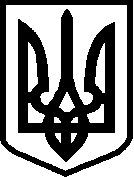 